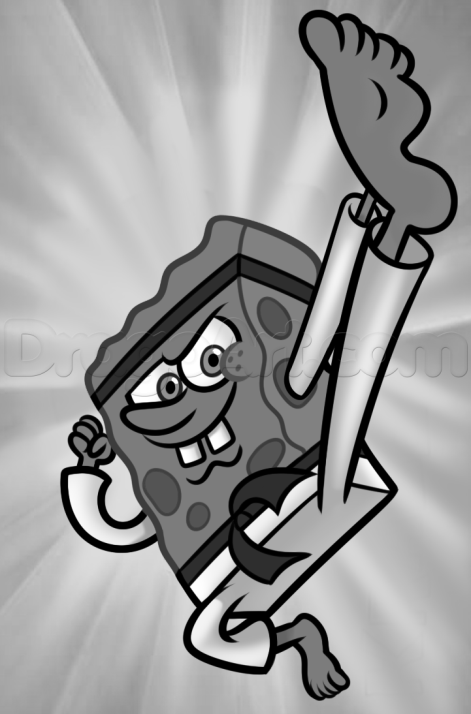 Jaardoelstellingsboekje“De Segawa 10”Naam: ………………………………………………….									Houthalen, 1 feb2016Beste ouder(s), clublid,In de Sinryu ju-jutsu is het de bedoeling dat men zijn tegenstander gaat overmeesteren of uitschakelen met een minimum aan kracht.Toch zijn kracht en conditie belangrijk in onze sport net zoals ze dat zijn in andere fysieke sporten.Beschouw “kracht & conditie”  als een  goede fundering waar we ons  huis (Sinryu ) op bouwen.In onze jeugdtrainingen hebben we elke week slechts anderhalf uurtje de tijd om aan ons huis te bouwen en zien de trainers dat er ook nog werk is aan de fundering ….Om tijdens de lessen maximale aandacht te kunnen schenken aan het trainen van onze Sinryu-stijl hebben we een programma opgezet waarmee onze jongeren zelf aan hun kracht en conditie kunnen werken.In eerste instantie worden de leerlingen tijdens de les begeleid en bijgestuurd om de oefeningen (zie bijlage ) correct uit te voeren.Als we er zeker van zijn dat onze leerlingen de oefeningen correct en zelfstandig kunnen uitvoeren krijgen ze van ons deze brief mee.Vervolgens vragen we aan jullie , de ouders , om jullie kinderen te motiveren om de oefeningen op regelmatige basis te oefenen en belangrijk : vooruitgang te boeken.Belangrijke aandachtspunten!!Overdrijf niet : bouw langzaam op en verdeel je inspanning over meerdere sets :bv. 3 x 10 keer opdrukken ipv 1 x 30 keer.Rust tussen ieder setje een minuutje uit.Train nooit twee dagen na mekaar dezelfde spiergroep maar laat er altijd minstens één dag tussen. Verdeel de oefeningen over de dagen.Spierstijfheid is normaal tot 1 a twee dagen na de trainingen; bij plotse pijnen mag je zeker niet verder trainen en raadpleeg je – indien nodig –een arts.Tijdens de jeugdtrainingen zullen we op geregelde tijdstippen polsen naar de toestand en vorderingen van uw zoon of dochter.Wij zullen hen motiveren (belonen) tijdens de lessen om vooruitgang te boeken en vragen van jullie ook deze inspanning te doen.We zijn er van overtuigd dat we op deze manier onze jeugd beter kunnen begeleiden en het rendement van onze opleiding kunnen verhogen.Alvast sportieve groeten,							      Silvio Vrancken&      Michael CinelliClub Segawa – krachttraining 1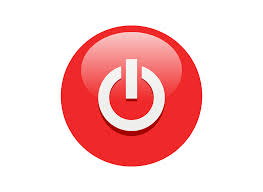 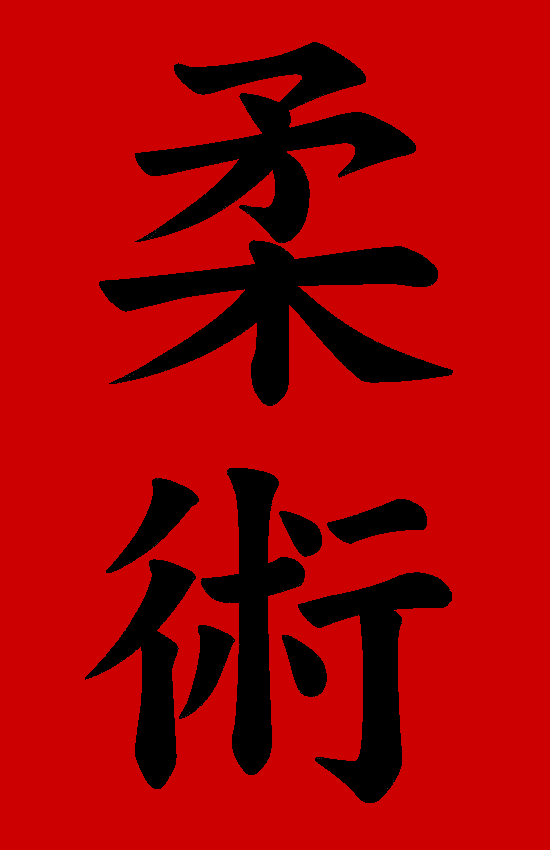 “Push - ups”InstructieHanden op schouderbreedteTijdens het zakken blijven rug & benen op één lijnZakken tot borst op 5 cm van de grond is.Opdrukken tot armen gestrekt zijn & herhaal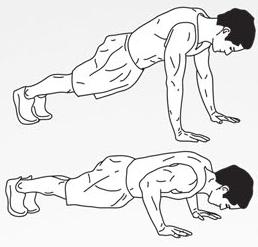 Club Segawa – krachttraining 2“Chin - ups”InstructieRuglig, armen gekruist en handen op de schoudersKnieën gebogen, voeten vlak op de grondWijs met kin naar plafond en kom met schouders los van de grond (+-25 cm)Terug naar beneden zakken maar schouders mogen de grond net niet raken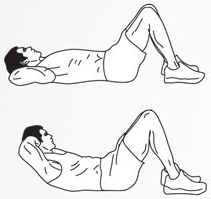 Club Segawa – krachttraining 3“De spin”InstructieStartpositie : op handen en voeten – buik naar boven.Rechterhand reikt over buik naar linkervoet en wisselt met deze van plaatsRechtervoet reikt naar linkerhand en wisselt met deze van plaatsHerhaal vanaf 2Club Segawa – krachttraining 4“Wall – Sit”InstructieGa tegen de muur zitten met de armen gestrekt.Hou deze positie zo lang mogelijk aan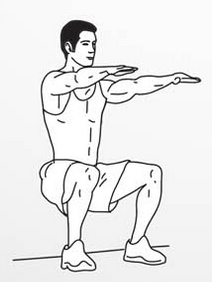 Club Segawa – krachttraining 5“Squat”InstructieVoeten op schouderbreedteSquat naar beneden tot dijen parallel zijn met vloer (niet dieper)Hou rug recht en strek armen om evenwicht te bewarenKeer terug naar beginpositie (uitademen bij naar boven gaan)Herhaal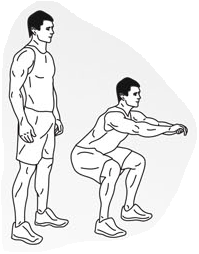 Club Segawa – krachttraining 6“Elleboog Plank”InstructieEnkel tenen en voorarmen raken de matDeze houding zo lang mogelijk aanhouden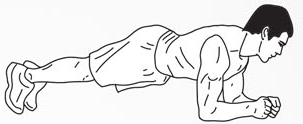 Club Segawa – krachttraining 7“Lower back curl”InstructieBuiklig, armen naast lichaamBreng je borst van de grond zonder je armen te gebruikenGa terug naar beginpositie (hoofd raakt nooit de grond )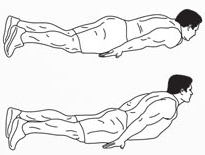 Club Segawa – krachttraining 8“Forward Lunge”InstructieSta rechtop – handen in de zijVal voorwaarts uit met L-voetDruk terug omhoog met L-voetVal voorwaarts uit met R-voetDruk terug omhoog met R-voetHerhaal vanaf 2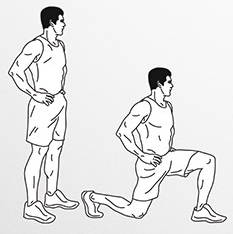 Club Segawa – krachttraining 9“De Burpee”InstructieVoeten op schouderbreedteZak door je benen tot hurkhouding en plaats je handen op de grondStrek je benen achterwaartsEnkel gevorderden : 1 x push-up (borst 5 cm vd grond )Keer terug naar hurkhoudingSta terug recht (met sprong ?)Opgelet : hoge intensiteit / cardio-oefening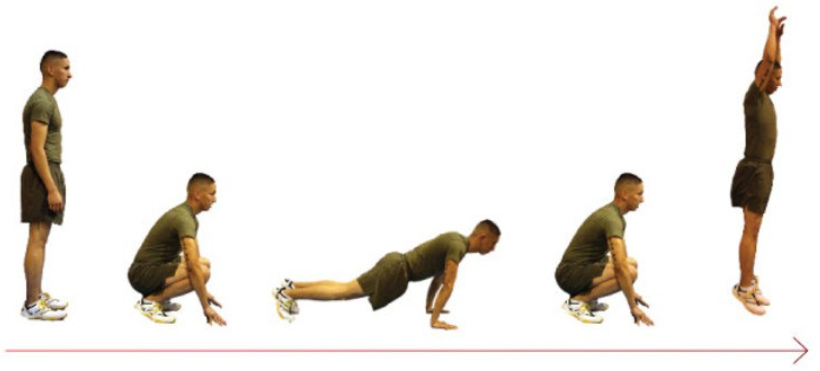 Club Segawa – krachttraining 10“Sit out”InstructieStartpositie : gehurkt op handen en voetenStrek je rechterbeen uit naar links, evenwijdig met de vloerTrek je rechterbeen in en doe nu hetzelfde met je linkerbeen.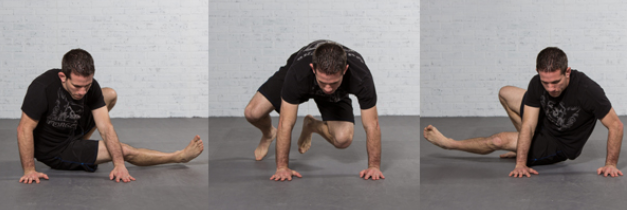 Herhaal in 2 setjes van 5VragenformulierIndien u als ouder of clublid vragen heeft i.v.m. de inhoud van het boekje, dan kan u van onderstaande regels gebruik maken door hier uw vragen te formuleren. U mag zich ook altijd wenden tot een leraar tijdens de lessen zelf, via de website of via telefonisch contact.…………………………………………………………………………………………………………………………………………………………………………………………………………………………………………………………………………………………………………………………………………………………………………………………………………………………………………………………………………………………………………………………………………………………………………………………………………………………………………………………………………………………………………………………………………………………………………………………………………………………………………………………………………………………………………………………………………………………………………………………………………………………………………………………………………………………………………………………………………………………………………………………………………………………………………………………………………………………………………………………………………………………………………